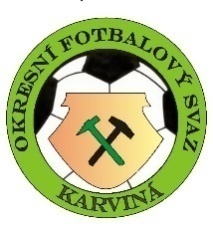                                                    Okresní fotbalový svaz Karviná                                                         Univerzitní náměstí 242                                                        733 01 Karviná - Fryštát                                                        Sportovně-technická komise                                            Zápis č. 15 ze dne 11.11.2021 - SR 2021-2022              Členové: p. Ličík Jaroslav, Špička Petr, Bebenek Jiří, Osvald Jozef              Omluven:              Hosté: p. Lincer Jiří předseda OFS KarvináSTK OFS bere na vědomí:     - Zápisy příslušných komisi OFS Karviná, MSKFS, VV OFS Karviná a FAČRZměna termínu a místa utkání:3.  Schvalování výsledků:Závady a nedostatky: 5.  Organizační + různé:             - STK OFS Karviná vypracovala konečné tabulky všech soutěží OFS Karviná po podzimní části             SR 2021/2022 a termínovou listinu pro jarní část SR 2021/2022.Konečné tabulky po podzimní části OP mladších a starších přípravek                                                               Mladší přípravky:                                                               Starší přípravky:                          Mladší žáci:                                                                                   Starší žáci:            Předpokládané termíny zasedání komise STK OFS Karviná na 1 pololetí r. 2022                 Příští zasedání STK OFS Karviná se uskuteční po telefonické domluvě v budově ČUS,                  Universitní náměstí 242 Karviná Fryštát. Pozvánky nebudou zasílány!!!                  v Karviné dne 11.11.2021                                                Ličík Jaroslav                   zapsal: Osvald Jozef                                         předseda STK OFS Karviná  Skupina A      Skupina B1MFK Karviná A1661FK Bospor Bohumín1532Slovan Horní Žukov1382MSK Orlová1213FK Baník Albrechtice1363MFK Havířov bílí1044MFK  Havířov modří1284SK Dětmarovice695FK Gascontrol Havířov955SK Stonava656FK Český Těšín706MFK Karviná B627FK Těrlicko677TJ Petřvald608FC Horní Bludovice648TJ Sokol Dolní Lutyně449TJ Slovan Havířov44  Skupina A      Skupina B1MFK Havířov žlutí1991FK Bospor Bohumín1212TJ Slovan Havířov zelení1082MSK Orlová1103MFK Havířov modří843TJ Slovan Havířov bílí924FK Baník Albrechtice794MFK Karviná865FK Gascontrol Havířov725TJ Slovan Havířov bílíí856FK Těrlicko666TJ Internacionál Petrovice687FK Český Těšín627TJ Petřvald628SK Horní Suchá618FK Slovan Záblatí489TJ Havířov-Dolní Datyně459TS Lokomotiva Petrovice3010Slovan Horní Žukov4010TJ Sokol Dolní Lutyně-Věřňovice181TJ Internacionál Petrovice3131 86:81SK Stonava24 82:52TJ Havířov-Dolní Datyně2525 77:212SK Dětmarovice19 62:143FK Gascontrol Havířov, z.s.2121 68:343FK Gascontrol Havířov, z.s.13 25:264MFK Havířov B1818 52:454TS Lokomotiva Petrovice13 41:235SK Dětmarovice1515  43:465TJ Internacionál Petrovice12 48:236Slovan Horní Žukov1515  64:476FK Slovan Záblatí10  18:297TJ Baník Rychvald66 19:967TJ Viktorie Bohumín9 36:628TJ Sokol Dolní Lutyně00 18:1308TJ Sokol Dolní Lutyně-Věřňovice4 15:479TJ Baník OKD Doubrava1 9:107Dorost:Muži:1Slovan Horní ŽukovSlovan Horní Žukov25 44:201TJ Baník Fučík Orlová3373:142FC Horní Bludovice-LučinaFC Horní Bludovice-Lučina19 39:262Slovan Horní Žukov2659:323TJ Baník OKD DoubravaTJ Baník OKD Doubrava19 48:233TJ Baník Rychvald2341:294TJ PetřvaldTJ Petřvald15 53:234FC Horní Bludovice2242:215TJ Sokol Dolní Lutyně-VěřňoviceTJ Sokol Dolní Lutyně-Věřňovice11 33:385SK Slavoj Petřvald2252:256SK DětmaroviceSK Dětmarovice7 14:446TJ Slovan Havířov2132:267TJ Havířov-Dolní DatyněTJ Havířov-Dolní Datyně0 8:657TJ Lokomotiva Louky1930:228TJ Baník OKD Doubrava1328:379FK Těrlicko1221:5010FK Gascontrol Havířov1221:4211MFK Havířov B429:6512TJ Viktorie Bohumín010:75Leden20.Únor18.Březen24.31.Duben7.14.21.28.Květen5.      12.19.26.Červen2.9.16.23.      30.